Structure and Organisation of the Governing Body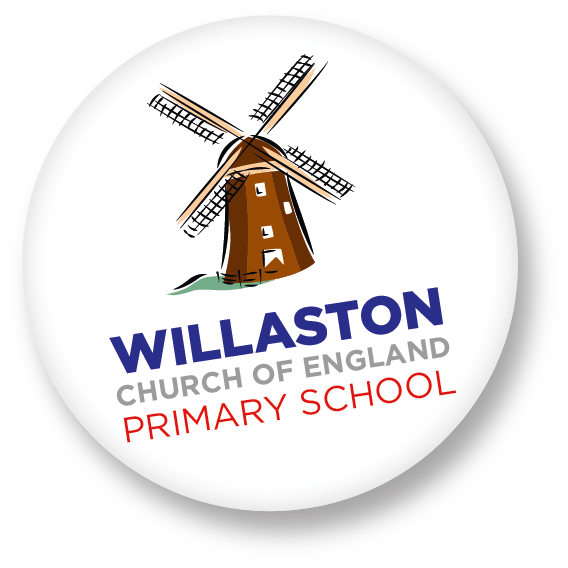 Our School Clerk is Cat Oakes. clerk@willastonce.cheshire.sch.ukAll Governors attend a Governor’s meeting once every half term. (6 meetings a year). There is a Governor’s Year Planner which ensures that all statutory responsibilities are met and policies are reviewed regularly on a rolling programme. A separate Finance Committee meets twice a year to set and monitor the school budget and review staff pay following appraisals.Three Governors attend the Headteacher’s Performance Management supported by an external School Improvement Partner.Committees of three Governors are appointed to deal with complaints, appeals, exclusions, disciplinary issues, grievance or staff capability if necessary. CategoryNameResponsibilitiesParent GovernorRichard HoweHealth and Safety GovernorParent GovernorJim HilditchChair, Standards GovernorLA GovernorJill CollinsSafeguarding Governor, Training GovernorStaff GovernorEmma ChapmanY4 Teacher, SENDCOHeadteacherJulie ChambersHeadteacherCo-opted GovernorGary GrahamDeputy HeadteacherCo-opted GovernorGraham RidgwayFinance GovernorCo-opted GovernorRichard HindsCo-opted GovernorZoe TaylorSchool Business ManagerEx-Offico Foundation GovernorStephen BazelyChurch School GovernorFoundation GovernorAnita MitchellEYFS Governor, SEND GovernorFoundation GovernorRuth McElroyVice Chair